Genesis 1-11Study NotesBefore we beginIt is important to note when reading Genesis that the language is very literal. It cannot be taken figurative or allegorically without doing a great disservice to the original Hebrew. The English language captures this literalism very well, so we can rest assured that there are no hidden meanings, or allegories. It is written as a clear and historical record. When it says 7 days, it means 7 days!The facts presented in Genesis can be difficult for us to defend, or even comprehend when faced with the world’s answer to God in the form of scientific evidence, old earth theory, evolution, rationalism, comparative religion, etc. This is nothing new! From the early days, as we will see, man has sought to disregard what God has said and substitute themselves in his place. They follow in the words of Adam Savage from Mythbusters, who made popular the saying:I reject your reality and substitute my own!OverviewGenesis chapters 1 through 11 provides the answers to some of man’s biggest questions:Where did we came from?How have we gotten to the state we are in today?Will there be relief from sin?Key ThemesTo answer these questions, Genesis explores for us the following themes:Created by GodThe earth was created by God alone
Contrast this to other cultures’ creation mythsMan was created by God
Contrast this to evolutionary theoryMan was given tasks by God to perform
Contrast this to what man chose to do insteadGood versus EvilGod’s instructions versus the Serpent’s liesAbel versus CainThe descendants of Seth versus the descendants of CainMan’s disobedience versus Noah’s obedienceObedienceSee Hebrews 11:1-7 for more informationAbel offered his best to God, and God was pleasedEnoch “walked with the Lord” – he had a close relationship with HimNoah obeyed the Lord, and so secured his role as the “heir of righteousness”SinSin is first named in 4:7 – חטּאת (pronounced khat-tawth'). The root word in Hebrew means “to miss the mark”Sin is next named in 4:13 – עון (pronounced aw-vone'), where it is often translated punishment/iniquity. The Hebrew root word means “crookedness”Sin is personified by God as a wild beast: crouching at the door, waiting for us to give it half a chance to devour usThe Garden of Eden teaches us where sin comes from, while through Cain and Abel we are taught what sin is: missing the mark that God has set; taking the crooked path rather than the straight; and that it is ready to destroy us if we give it an inlet into our livesReliefIn the Garden of Eden, we are told that the serpent (Satan), will be destroyed by a male descendant of Eve, reliving the world of sinMan cries out for relief from the effects sin (Noah’s father Lamech)God does provide some temporary relief from sin (the flood)God prepares the way for the people through whom the Messiah will be born (Abram)Passage OverviewKey PeopleUnusual WordsNoah’s Descendants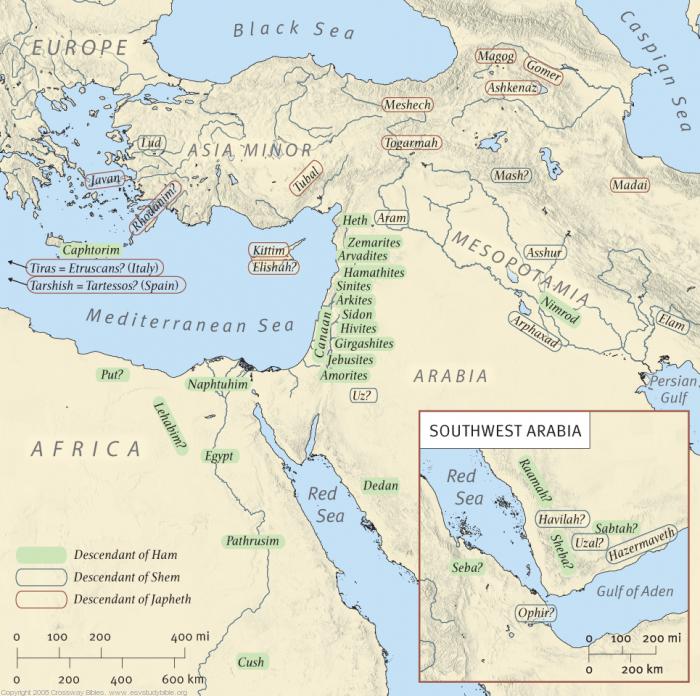 VersesDetailsNotes1:1-2:3The order of creation“And God saw that it was good”2:4-24The creation of humankindA closer look at day six3:1-24Good versus evil: Adam and EveDesiring to be like God, disregarding his guidance4:1-16Good versus evil: Cain and AbelSin is named for the first time4:17-25The descendants of CainRebellion against God, generation after generation4:26-5:32The descendants of SethObeying God, looking forward to relief from sin6:1-8The wickedness of manIn 120 years, man will be destroyed6:9-8:19The obedience of NoahHis obedience provides temporary relief8:20-9:7Man’s new responsibilitiesMan will be punished for his sin9:9-17The covenant with NoahAn unconditional covenant with the earth10:1-32The descendants of NoahThe nations of the world are started11:1-9The Tower of BabelMan seeks to make themselves like God again11:10-32The ancestry of AbrahamThe line that God will use to save humanityNameNotesAdamName means “man”EveName means “source of life”CainFirst murderer and first city builder. Cursed by God, but still protected by him.AbelOffered his first fruits, so his offering was accepted by God. Killed by Cain.Seth	Name means “he appointed” (referring to God). A son in Abel’s place for Eve.LamechFirst polygamist, disproportionately vengeful (compare to Cain’s curse)EnochClose, personal relationship with God. Did not die.MethuselahOldest man (969 years). Died in the flood.NoahDescendant of Seth. Name means “relief”. Invented wine.Nimrod“A mighty hunter before the Lord” (hated God). Started the Sumerian empire.AbramName means “exalted father”. God changes his name to Abraham “father of many”.WordMeaning/ContextBabelMeans “confusion”. The word “babble” comes from it. Greek, Latin, Sanskrit all have a similar word. Nebuchadnezzar built a massive ziggurat on its foundation.GopherwoodThe wood the ark was made out of. We do not know what this wood is.NephilimLiterally “giants”. Could be from intermarriage between the lines of Seth and Cain, or intermarriage between man and angels.ShinarMay mean “Two rivers”. The plains of Babylon, between the Euphrates and Tigris.